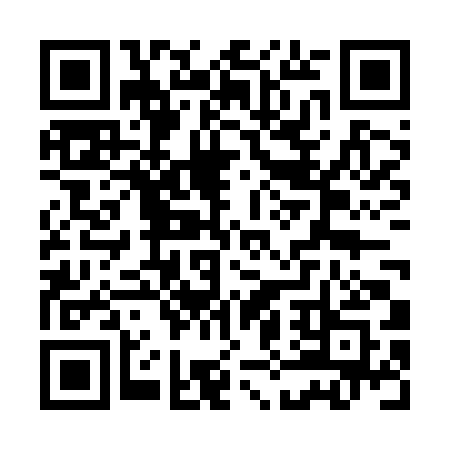 Ramadan times for Khalvadzhiysko, BulgariaMon 11 Mar 2024 - Wed 10 Apr 2024High Latitude Method: Angle Based RulePrayer Calculation Method: Muslim World LeagueAsar Calculation Method: HanafiPrayer times provided by https://www.salahtimes.comDateDayFajrSuhurSunriseDhuhrAsrIftarMaghribIsha11Mon4:594:596:3412:254:306:176:177:4612Tue4:584:586:3212:254:316:186:187:4813Wed4:564:566:3112:254:326:206:207:4914Thu4:544:546:2912:244:336:216:217:5015Fri4:524:526:2712:244:346:226:227:5116Sat4:504:506:2512:244:356:236:237:5317Sun4:484:486:2312:244:366:246:247:5418Mon4:464:466:2212:234:366:266:267:5519Tue4:454:456:2012:234:376:276:277:5720Wed4:434:436:1812:234:386:286:287:5821Thu4:414:416:1612:224:396:296:297:5922Fri4:394:396:1512:224:406:306:308:0123Sat4:374:376:1312:224:416:326:328:0224Sun4:354:356:1112:224:426:336:338:0325Mon4:334:336:0912:214:436:346:348:0526Tue4:314:316:0812:214:446:356:358:0627Wed4:294:296:0612:214:446:366:368:0728Thu4:274:276:0412:204:456:376:378:0929Fri4:254:256:0212:204:466:396:398:1030Sat4:234:236:0012:204:476:406:408:1231Sun5:215:216:591:195:487:417:419:131Mon5:195:196:571:195:497:427:429:142Tue5:175:176:551:195:497:437:439:163Wed5:155:156:531:195:507:447:449:174Thu5:135:136:521:185:517:467:469:195Fri5:115:116:501:185:527:477:479:206Sat5:095:096:481:185:537:487:489:227Sun5:065:066:461:175:537:497:499:238Mon5:045:046:451:175:547:507:509:259Tue5:025:026:431:175:557:517:519:2610Wed5:005:006:411:175:567:537:539:28